NotesPopulations are the total number of speakers (not including L2 speakers, except in the case of Esperanto) in all countries as of November 2015.EsperantoThe Esperanto Wikipedia contained 221,449 articles as of 12 November, 2015: https://eo.wikipedia.org/wiki/Vikipedio:%C4%88efpa%C4%9Do 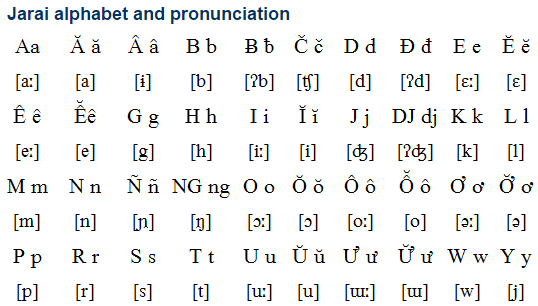 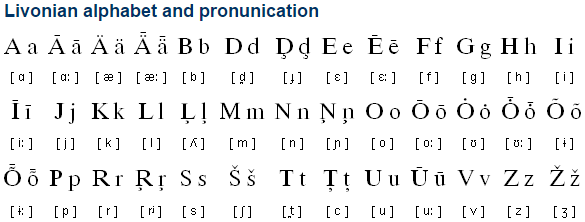 SererSpoken in Senegal.www.bisharat.net/wikidoc/pmwiki.php/PanAfrLoc/Serer#toc6http://sumale.vjf.cnrs.fr/phono/AfficheTableauOrtho2N.php?choixLangue=sereer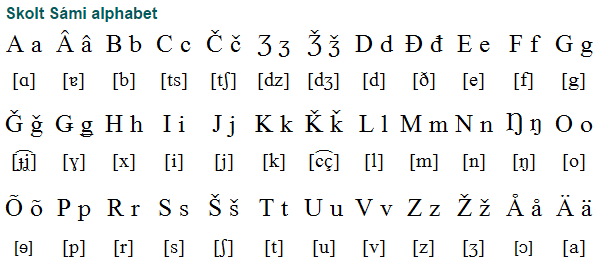 UnicodeGlyphExample languages using the code point (note: not an exhaustive list of languages using the code point)EGIDSISO 639-3PopulationRefUnicodeComments00DFßGerman1 Germandeu78,093,980CLDRLATIN SMALL LETTER SHARP SMay only appear in the middle or at the end of a label.
IDNA version issues.00E0àPortuguese, French1 Portuguesepor203,352,100CLDRLATIN SMALL LETTER A WITH GRAVE00E1áSpanish1 Spanishspa398,931,840CLDRLATIN SMALL LETTER A WITH ACUTE00E2âPortuguese, French, Turkish1 Portuguesepor203,352,100CLDRLATIN SMALL LETTER A WITH CIRCUMFLEXMore information about circumflex use in Turkish:https://en.wikipedia.org/wiki/Turkish_alphabet
in the Distinctive Features section.00E3ãPortuguese1 Portuguesepor203,352,100CLDRLATIN SMALL LETTER A WITH TILDE00E4äGerman, Swedish, Turkmen1 Germandeu78,093,980CLDRLATIN SMALL LETTER A WITH DIAERESIS00E5åSwedish, Norwegian1 Swedishswe9,197,090CLDRLATIN SMALL LETTER A WITH RING ABOVE00E6æFrench, Danish1 Frenchfra75,916,150CLDRLATIN SMALL LETTER AE00E7çPortuguese, Catalan, Turkish1 Portuguesepor203,352,100CLDRLATIN SMALL LETTER C WITH CEDILLA00E8èFrench, Italian1 Frenchfra75,916,150CLDRLATIN SMALL LETTER E WITH GRAVE00E9éSpanish, French1 Spanishspa398,931,840CLDRLATIN SMALL LETTER E WITH ACUTE00EAêPortuguese, French1 Portuguesepor203,352,100CLDRLATIN SMALL LETTER E WITH CIRCUMFLEX00EBëFrench, Dutch1 Frenchfra75,916,150CLDRLATIN SMALL LETTER E WITH DIAERESIS00ECìItalian1 Italianita63,783,247CLDRLATIN SMALL LETTER I WITH GRAVE00EDíSpanish1 Spanishspa398,931,840CLDRLATIN SMALL LETTER I WITH ACUTE00EEîFrench, Turkish1 Frenchfra75,916,150CLDRLATIN SMALL LETTER I WITH CIRCUMFLEXMore information about circumflex use in Turkish:https://en.wikipedia.org/wiki/Turkish_alphabet
in the Distinctive Features section.00EFïFrench1 Frenchfra75,916,150CLDRLATIN SMALL LETTER I WITH DIAERESIS00F0ðIcelandic1 Icelandicisl313,840CLDRLATIN SMALL LETTER ETH00F1ñSpanish1 Spanishspa398,931,840CLDRLATIN SMALL LETTER N WITH TILDE00F2òPortuguese1 Portuguesepor203,352,100CLDRLATIN SMALL LETTER O WITH GRAVE00F3óSpanish1 Spanishspa398,931,840CLDRLATIN SMALL LETTER O WITH ACUTE00F4ôPortuguese1 Portuguesepor203,352,100CLDRLATIN SMALL LETTER O WITH CIRCUMFLEX00F5õPortuguese1 Portuguesepor203,352,100CLDRLATIN SMALL LETTER O WITH TILDE00F6öGerman, Swedish, Turkish, Turkmen1 Germandeu78,093,980CLDRLATIN SMALL LETTER O WITH DIAERESISAlso used in Turkish.00F8øDanish, Norwegian1 Danishdan5,520,860CLDRLATIN SMALL LETTER O WITH STROKE00F9ùFrench, Italian1 Frenchfra75,916,150CLDRLATIN SMALL LETTER U WITH GRAVE00FAúSpanish1 Spanishspa398,931,840CLDRLATIN SMALL LETTER U WITH ACUTE00FBûFrench, Turkish1 Frenchfra75,916,150CLDRLATIN SMALL LETTER U WITH CIRCUMFLEXMore information about circumflex use in Turkish:https://en.wikipedia.org/wiki/Turkish_alphabet
in the Distinctive Features section.00FCüGerman, Turkish, Azeri, Turkmen1 Germandeu78,093,980CLDRLATIN SMALL LETTER U WITH DIAERESISAlso used in Turkish.00FDýCzech, Welsh, Vietnamese, Turkmen1 Czechces10,619,340CLDRLATIN SMALL LETTER Y WITH ACUTE00FEþIcelandic1 Icelandicisl313,840CLDRLATIN SMALL LETTER THORN00FFÿWelsh2 Welshcym536,890CLDRLATIN SMALL LETTER Y WITH DIAERESIS0101āLatvian1 Latvianlav1,752,260CLDRLATIN SMALL LETTER A WITH MACRON0103ăVietnamese1 Vietnamesevie67,778,030CLDRLATIN SMALL LETTER A WITH BREVE0105ąPolish1 Polishpol38,636,480CLDRLATIN SMALL LETTER A WITH OGONEK0107ćPolish, Serbian1 Polishpol38,636,480CLDRLATIN SMALL LETTER C WITH ACUTE0109ĉEsperanto5 Esperantoepo2,000,000CLDRLATIN SMALL LETTER C WITH CIRCUMFLEX010BċMaltese1 Maltesemlt522,000CLDRLATIN SMALL LETTER C WITH DOT ABOVE010DčCzech, Serbian1 Czechces10,619,340CLDRLATIN SMALL LETTER C WITH CARON010FďCzech1 Czechces10,619,340CLDRLATIN SMALL LETTER D WITH CARON0111đVietnamese, Serbian1 Vietnamesevie67,778,030CLDRLATIN SMALL LETTER D WITH STROKE0113ēLatvian1 Latvianlav1,752,260CLDRLATIN SMALL LETTER E WITH MACRON0115ĕMin Dong Romanization5 Min Dongcdo9,115,930LATIN SMALL LETTER E WITH BREVEUsed in Vietnamese languages.0117ėLithuanian1 Lithuanianlit3,001,430CLDRLATIN SMALL LETTER E WITH DOT ABOVE0119ęPolish1 Polishpol38,636,480CLDRLATIN SMALL LETTER E WITH OGONEKDifferent from 0229 ȩ.011BěCzech1 Czechces10,619,340CLDRLATIN SMALL LETTER E WITH CARON011DĝEsperanto5 Esperantoepo2,000,000CLDRLATIN SMALL LETTER G WITH CIRCUMFLEX011FğTurkish, Azeri1 Turkishtur70,890,130CLDRLATIN SMALL LETTER G WITH BREVE0121ġMaltese1 Maltesemlt522,000CLDRLATIN SMALL LETTER G WITH DOT ABOVEAlso needed for the Romanization of Indian languages.0123ģLatvian1 Latvianlav1,752,260CLDRLATIN SMALL LETTER G WITH CEDILLA0125ĥEsperanto5 Esperantoepo2,000,000CLDRLATIN SMALL LETTER H WITH CIRCUMFLEX0127ħMaltese1 Maltesemlt522,000CLDRLATIN SMALL LETTER H WITH STROKE0129ĩVietnamese1 Vietnamesevie67,778,030CLDRLATIN SMALL LETTER I WITH TILDE012BīLatvian1 Latvianlav1,752,260CLDRLATIN SMALL LETTER I WITH MACRON012DĭMin Dong Romanization5 Min Dongcdo9,115,930LATIN SMALL LETTER I WITH BREVEUsed in Vietnamese languages.SIL Asia/Pacific [APac] Subset
www.eki.ee/wgrs/rom1_km.pdfwww.loc.gov/catdir/cpso/romanization/bulgarian.pdfwww.loc.gov/catdir/cpso/romanization/belarusian.pdfwww.loc.gov/catdir/cpso/romanization/romanian.pdfwww.loc.gov/catdir/cpso/romanization/ukrainia.pdfwww.loc.gov/catdir/cpso/romanization/russian.pdf012FįLithuanian1 Lithuanianlit3,001,430CLDRLATIN SMALL LETTER I WITH OGONEK0131ıTurkish, Azeri1 Turkishtur70,890,130CLDRLATIN SMALL LETTER DOTLESS IThe capital form of the miniscule “ı” is “I”while thecapital form of miniscule “I” is “İ”IDNA version issues.0135ĵEsperanto5 Esperantoepo2,000,000CLDRLATIN SMALL LETTER J WITH CIRCUMFLEX0137ķLatvian1 Latvianlav1,752,260CLDRLATIN SMALL LETTER K WITH CEDILLA013AĺSlovak1 Slovakslk5,187,740CLDRLATIN SMALL LETTER L WITH ACUTE013CļLatvian1 Latvianlav1,752,260CLDRLATIN SMALL LETTER L WITH CEDILLA013EľSlovak1 Slovakslk5,187,740CLDRLATIN SMALL LETTER L WITH CARON0142łPolish1 Polishpol38,636,480CLDRLATIN SMALL LETTER L WITH STROKEDifferent from 026B ɫ.0144ńPolish1 Polishpol38,636,480CLDRLATIN SMALL LETTER N WITH ACUTE0146ņMarshallese1 Marshallesemah54,600LATIN SMALL LETTER N WITH CEDILLA0148ňCzech, Turkmen1 Czechces10,619,340CLDRLATIN SMALL LETTER N WITH CARON014BŋEwe3 Eweewe3,112,000CLDRLATIN SMALL LETTER ENG014DōHawaiian2 Hawaiianhaw8,000LATIN SMALL LETTER O WITH MACRON014FŏMin Dong Romanization5 Min Dongcdo9,115,930LATIN SMALL LETTER O WITH BREVEAlso used for Vietnamese languages and
the Romanization of North Korean.0151őHungarian1 Hungarianhun12,605,590CLDRLATIN SMALL LETTER O WITH DOUBLE ACUTE0153œFrench1 Frenchfra75,916,150CLDRLATIN SMALL LIGATURE OE0155ŕSlovak1 Slovakslk5,187,740CLDRLATIN SMALL LETTER R WITH ACUTE0157ŗLATIN SMALL LETTER R WITH CEDILLA8b Livonian uses a comma.0159řCzech1 Czechces10,619,340CLDRLATIN SMALL LETTER R WITH CARON015BśPolish1 Polishpol38,636,480CLDRLATIN SMALL LETTER S WITH ACUTEAlso used in the Romanization of Indian languages.015DŝEsperanto5 Esperantoepo2,000,000CLDRLATIN SMALL LETTER S WITH CIRCUMFLEX015FşTurkish, Azeri, Turkmen1 Turkishtur70,890,130CLDRLATIN SMALL LETTER S WITH CEDILLA0161šCzech, Serbian1 Czechces10,619,340CLDRLATIN SMALL LETTER S WITH CARON0163ţLATIN SMALL LETTER T WITH CEDILLADifferent from 021B ț, used in 8b Livonian.0165ťCzech1 Czechces10,619,340CLDRLATIN SMALL LETTER T WITH CARON0167ŧNorthern Saami2 Northern Saamisme25,700CLDRLATIN SMALL LETTER T WITH STROKE0169ũVietnamese1 Vietnamesevie67,778,030CLDRLATIN SMALL LETTER U WITH TILDE016BūLatvian1 Latvianlav1,752,260CLDRLATIN SMALL LETTER U WITH MACRON016DŭEsperanto5 Esperantoepo2,000,000CLDRLATIN SMALL LETTER U WITH BREVEAlso used forVietnamese and theRomanization of North Korean.016FůCzech1 Czechces10,619,340CLDRLATIN SMALL LETTER U WITH RING ABOVE0171űHungarian1 Hungarianhun12,605,590CLDRLATIN SMALL LETTER U WITH DOUBLE ACUTE0173ųLithuanian1 Lithuanianlit3,001,430CLDRLATIN SMALL LETTER U WITH OGONEK0175ŵWelsh1 Welshcym536,890CLDRLATIN SMALL LETTER W WITH CIRCUMFLEX0177ŷWelsh1 Welshcym536,890CLDRLATIN SMALL LETTER Y WITH CIRCUMFLEX017AźPolish1 Polishpol38,636,480CLDRLATIN SMALL LETTER Z WITH ACUTE017CżPolish1 Polishpol38,636,480CLDRLATIN SMALL LETTER Z WITH DOT ABOVE017EžCzech, Turkmen, Serbian1 Czechces10,619,340CLDRLATIN SMALL LETTER Z WITH CARON0180ƀJarai5 Jaraijra262,800LATIN SMALL LETTER B WITH STROKEJarai is spoken in Vietnam.0188ƈSerer5 Serersrr1,161,900LATIN SMALL LETTER C WITH HOOK0192ƒEwe3 Eweewe3,112,000CLDRLATIN SMALL LETTER F WITH HOOK0199ƙHausa2 Hausahau25,109,000CLDRLATIN SMALL LETTER K WITH HOOK01A1ơVietnamese1 Vietnamesevie67,778,030CLDRLATIN SMALL LETTER O WITH HORN01A3ƣLATIN SMALL LETTER OIOI = ghahttps://en.wikipedia.org/wiki/Gha 01A5ƥSerer5 Serersrr1,161,900LATIN SMALL LETTER P WITH HOOK01ADƭSerer5 Serersrr1,161,900LATIN SMALL LETTER T WITH HOOK01B0ưVietnamese1 Vietnamesevie67,778,030CLDRLATIN SMALL LETTER U WITH HORN01B4ƴHausa2 Hausahau25,109,000CLDRLATIN SMALL LETTER Y WITH HOOK01B6ƶLATIN SMALL LETTER Z WITH STROKEhttps://en.wikipedia.org/wiki/Z_with_stroke does not indicate current use.www.unicode.org/charts/beta/nameslist/n_0180.htmlUsed as a varian of ż in Polish.See https://en.wikipedia.org/wiki/Z_with_stroke.01CEǎPinyinLATIN SMALL LETTER A WITH CARONUsed in African languages?www.unicode.org/charts/beta/nameslist/n_0180.htmlmentions use in Pinyin.01D0ǐPinyinLATIN SMALL LETTER I WITH CARONUsed in African languages?www.unicode.org/charts/beta/nameslist/n_0180.htmlmentions use in Pinyin.01D2ǒPinyinLATIN SMALL LETTER O WITH CARONUsed in African languages?www.unicode.org/charts/beta/nameslist/n_0180.htmlmentions use in Pinyin.01D4ǔPinyinLATIN SMALL LETTER U WITH CARONUsed in African languages?www.unicode.org/charts/beta/nameslist/n_0180.htmlmentions use in Pinyin.01D6ǖPinyinLATIN SMALL LETTER U WITH DIAERESIS AND MACRONwww.unicode.org/charts/beta/nameslist/n_0180.htmlmentions use in Pinyin.01D8ǘPinyinLATIN SMALL LETTER U WITH DIAERESIS AND ACUTEwww.unicode.org/charts/beta/nameslist/n_0180.htmlmentions use in Pinyin.01DAǚPinyinLATIN SMALL LETTER U WITH DIAERESIS AND CARONwww.unicode.org/charts/beta/nameslist/n_0180.htmlmentions use in Pinyin.01DCǜPinyinLATIN SMALL LETTER U WITH DIAERESIS AND GRAVEwww.unicode.org/charts/beta/nameslist/n_0180.htmlmentions use in Pinyin.01DDǝLATIN SMALL LETTER TURNED Ewww.unicode.org/charts/beta/nameslist/n_0180.html“Phonetic and historic letters. Pan-Nigerian alphabet.All other usages of schwa are 0259 ə.”01DFǟLivonian8b LivonianLATIN SMALL LETTER A WITH DIAERESIS AND MACRONwww.unicode.org/charts/beta/nameslist/n_0180.html“Phonetic and historic letters. Livonian, Uralicist usage”01E1ǡLATIN SMALL LETTER A WITH DOT ABOVE AND MACRONwww.unicode.org/charts/beta/nameslist/n_0180.html“Phonetic and historic letters. Uralicist usage”01E3ǣLATIN SMALL LETTER AE WITH MACRONwww.unicode.org/charts/beta/nameslist/n_0180.html“Phonetic and historic letters. Old Norse, Old English”01E5ǥKadiweu6b KadiweuLATIN SMALL LETTER G WITH STROKEwww.unicode.org/charts/beta/nameslist/n_0180.html“Phonetic and historic letters. [7] Skolt Saami”01E7ǧLakota6b LakotaCLDRLATIN SMALL LETTER G WITH CARONwww.unicode.org/charts/beta/nameslist/n_0180.html“Phonetic and historic letters. [7] Skolt Saami”01E9ǩLaz6b Lazlzz22,000LATIN SMALL LETTER K WITH CARONLaz is spoken in Turkey: www.ethnologue.com/language/lzzwww.unicode.org/charts/beta/nameslist/n_0180.html“Phonetic and historic letters. [7] Skolt Saami”.01EBǫDogrib5 Dogribdgr2,080LATIN SMALL LETTER O WITH OGONEKwww.unicode.org/charts/beta/nameslist/n_0180.html“Phonetic and historic letters. Sami, Iroquoian, Old Icelandic”01EDǭLATIN SMALL LETTER O WITH OGONEK ANDMACRONwww.unicode.org/charts/beta/nameslist/n_0180.html“Phonetic and historic letters. Old Icelandic”01EFǯLaz6b Lazlzz22,000LATIN SMALL LETTER EZH WITH CARONLaz is spoken in Turkey: www.ethnologue.com/language/lzzwww.unicode.org/charts/beta/nameslist/n_0180.html“Phonetic and historic letters. [7] Skolt Saami”01F0ǰWakhi6a WakhiLATIN SMALL LETTER J WITH CARON. Wakhi is spoken in Afghanistan and usually written in Arabic script.www.unicode.org/charts/beta/nameslist/n_0180.html“Phonetic and historic letters. IPA and many languages”01F5ǵLATIN SMALL LETTER G WITH ACUTEwww.unicode.org/charts/beta/nameslist/n_0180.html“Phonetic and historic letters. Macedonian transliteration”.Possibly used in Macedonian Romanization, but notmentioned in CLDR.Used in the Romanization of Pashto.01F9ǹPinyinLATIN SMALL LETTER N WITH GRAVEwww.unicode.org/charts/beta/nameslist/n_0180.html“Phonetic and historic letters. Rare use in Pinyin.”01FBǻLATIN SMALL LETTER A WITH RING ABOVE AND ACUTEwww.unicode.org/charts/beta/nameslist/n_0180.html“Phonetic and historic letters”01FDǽLATIN SMALL LETTER AE WITH ACUTEwww.unicode.org/charts/beta/nameslist/n_0180.html“Phonetic and historic letters”01FFǿLATIN SMALL LETTER O WITH STROKE AND ACUTEwww.unicode.org/charts/beta/nameslist/n_0180.html“Phonetic and historic letters”Rare use in Danish.0219șRomanian1 Romanianron23,681,610CLDRLATIN SMALL LETTER S WITH COMMA BELOW021BțRomanian1 Romanianron23,681,610CLDRLATIN SMALL LETTER T WITH COMMA BELOWDifferent from 0163 ţ.021FȟFinnish Romani5 Finnish RomaniLATIN SMALL LETTER H WITH CARON0227ȧVietnamese1 Vietnamesevie67,778,030CLDRLATIN SMALL LETTER A WITH DOT ABOVE0229ȩLATIN SMALL LETTER E WITH CEDILLA 0119.022BȫLATIN SMALL LETTER O WITH DIAERESIS AND MACRON022DȭLATIN SMALL LETTER O WITH TILDE AND MACRON022FȯVietnamese1 Vietnamesevie67,778,030CLDRLATIN SMALL LETTER O WITH DOT ABOVE0231ȱLATIN SMALL LETTER O WITH DOT ABOVE AND MACRON0233ȳLivonian8b LivonianLATIN SMALL LETTER Y WITH MACRON0242ɂDogrib5 Dogribdgr2,080SMALL LETTER GLOTTAL STOP0247ɇLATIN SMALL LETTER E WITH STROKE0249ɉArhuaco5 Arhuacoarh8,000LATIN SMALL LETTER J WITH STROKEArhuaco is spoken in Colombia.024DɍKanurikau3,760,500LATIN SMALL LETTER R WITH STROKEUsed in Kanuri, spoken in Nigeria.024FɏLubuagan Kalinga4 Lubuagan Kalingaknb30,000LATIN SMALL LETTER Y WITH STROKELubuagan Kalinga is spoken in the Philippines.0251ɑTem3 Temkdh140,000LATIN SMALL LETTER ALPHATogo is spoken in Togo.Fe’fe’ 5 is spoken in Cameroon.
0253ɓHausa2 Hausahau25,109,000CLDRLATIN SMALL LETTER B WITH HOOK0254ɔLATIN SMALL LETTER OPEN OUsed in Alphabet National du Tchad:fr.wikipedia.org/wiki/Alphabet_national_tchadien
http://std.dkuug.dk/jtc1/sc2/wg2/docs/N3882.pdf0256ɖEwe3 Eweewe3,112,000CLDRLATIN SMALL LETTER D WITH TAIL0257ɗHausa2 Hausahau25,109,000CLDRLATIN SMALL LETTER D WITH HOOK0259əAzeri1 Azerbaijani, Northazj7,313,660CLDRLATIN SMALL LETTER SCHWADifferent from 01DD ǝ.Also used in the Romanizatin of Buginese.025BɛEwe3 Eweewe3,112,000CLDRLATIN SMALL LETTER OPEN 0260ɠKpelle5 Kpelle, Liberiakpe1,220,000LATIN SMALL LETTER G WITH HOOKLetter of African Reference Alphabet.0263ɣEwe3 Eweewe3,112,000CLDRLATIN SMALL LETTER GAMMA0265ɥLATIN SMALL LETTER TURNED Hhttps://en.wikipedia.org/wiki/Labialized_palatal_approximantIPA: http://ipa.typeit.org/full/0266ɦLATIN SMALL LETTER H WITH HOOKLetter of Alphabet National du Tchad:fr.wikipedia.org/wiki/Alphabet_national_tchadien
http://std.dkuug.dk/jtc1/sc2/wg2/docs/N3882.pdfIPA: http://ipa.typeit.org/full/0269ɩTem3 TemkdhpLATIN SMALL LETTER IOTATem is spoken in Togo. See Alphabets de langues africaines / ed. Rhonda L. Hartell. - p.297.Also used in 5 Kabiyè.026AɪKulango languagesLATIN LETTER SMALL CAPITAL I026BɫLATIN SMALL LETTER L WITH MIDDLE TILDE 0142 ł.0275ɵLATIN SMALL LETTER BARRED OLetter of African Reference Alphabet.027DɽKoalib5 Koalibkib44,300LATIN SMALL LETTER R WITH TAIL0283ʃLATIN SMALL LETTER ESHLetter of African Reference Alphabet.0289ʉMany African languages5 Many African languagesLATIN SMALL LETTER U BAR028AʊKabiyè5 Kabiyèkbp1,005,000LATIN SMALL LETTER UPSILON028BʋEwe3 Eweewe3,112,000CLDRLATIN SMALL LETTER V WITH HOOK028CʌLATIN SMALL LETTER TURNED VUsed in Tem spoken in Togo?0292ʒDagbani4 Dagbanidag800,000ʒ LATIN SMALL LETTER EZH0294ʔUare5 UareksjLATIN LETTER GLOTTAL STOPPossibly also used in Canadian indigenous languages.1E03ḃLATIN SMALL LETTER B WITH DOT ABOVEUsed in Traditional Irish Typography.1E05ḅLATIN SMALL LETTER B WITH DOT BELOW1E07ḇLATIN SMALL LETTER B WITH LINE BELOWUsed for Romanizing Biblical Hebrew.1E09ḉLATIN SMALL LETTER C WITH CEDILLA AND ACUTE1E0BḋLATIN SMALL LETTER D WITH DOT ABOVEUsed in Traditional Irish Typography.1E0DḍO’odham6b O’odhamood14,094LATIN SMALL LETTER D WITH DOT BELOWAlso used for Romanizing Indian languages.1E0FḏLATIN SMALL LETTER D WITH LINE BELOWUsed for Romanizing Biblical Hebrew.1E11ḑLATIN SMALL LETTER D WITH CEDILLA1E15ḕLATIN SMALL LETTER E WITH MACRON ANDGRAVE1E17ḗLATIN SMALL LETTER E WITH MACRON AND ACUTE1E1DḝLATIN SMALL LETTER E WITH CEDILLA AND BREVE1E1FḟLATIN SMALL LETTER F WITH DOT ABOVEUsed in Traditional Irish Typography.1E21ḡUare5 UareLATIN SMALL LETTER G WITH MACRONAlso used in Kokota 6b.1E23ḣLATIN SMALL LETTER H WITH DOT ABOVE1E25ḥAsturian6b Asturianast110,000LATIN SMALL LETTER H WITH DOT BELOW1E27ḧLATIN SMALL LETTER H WITH DIAERESIS1E29ḩLATIN SMALL LETTER H WITH CEDILLA1E2FḯLATIN SMALL LETTER I WITH DIAERESIS ANDACUTE1E31ḱSaanich8b SalishLATIN SMALL LETTER K WITH ACUTESaanich is a dialect of Salish.1E33ḳBuang Mapos5 Buang MaposLATIN SMALL LETTER K WITH DOT UNDER1E35ḵLATIN SMALL LETTER K WITH LINE BELOW1E37ḷAsturian6b Asturianast110,000LATIN SMALL LETTER L WITH DOT BELOWUsed in Romanizing Indian languages.1E39ḹLATIN SMALL LETTER L WITH DOT BELOW AND MACRON1E3BḻLATIN SMALL LETTER L WITH LINE BELOW1E3FḿPinyinLATIN SMALL LETTER M WITH ACUTERare use in Pinyin.1E41ṁLATIN SMALL LETTER M WITH DOT ABOVEUsed in Traditional Irish Typography.1E43ṃMarshallese1 Marshallesemah54,600LATIN SMALL LETTER M WITH DOT BELOW1E45ṅLATIN SMALL LETTER N WITH DOT ABOVE1E47ṇLATIN SMALL LETTER N WITH DOT BELOWUsed in Romanizing Indian languages.1E49ṉLATIN SMALL LETTER N WITH LINE BELOW1E4DṍLATIN SMALL LETTER O WITH TILDE ANDACUTE1E4FṏLATIN SMALL LETTER O WITH TILDE ANDDIAERESIS1E51ṑLATIN SMALL LETTER O WITH MACRON ANDGRAVE1E53ṓLATIN SMALL LETTER O WITH MACRON ANDACUTE1E55ṕṕ LATIN SMALL LETTER P WITH ACUTE1E57ṗṕ LATIN SMALL LETTER P WITH DOT ABOVEUsed in Traditional Irish Typography.1E59ṙLATIN SMALL LETTER R WITH DOT ABOVE1E5BṛLATIN SMALL LETTER R WITH DOT BELOWUsed in Romanizing Indian languages.1E5DṝLATIN SMALL LETTER R WITH DOT BELOW ANDMACRON1E5FṟPitjantjatjara4 Pitjantjatjarapjt2,660LATIN SMALL LETTER R WITH LINE BELOWPitjantjatjara is an Australian language.1E61ṡLATIN SMALL LETTER S WITH DOT ABOVEUsed in Traditional Irish Typography.1E63ṣYoruba2 Yorubayor19,380,800LATIN SMALL LETTER S WITH DOT BELOWAlso used for the Romanization of Indian languages.1E65ṥLATIN SMALL LETTER S WITH ACUTE AND DOT ABOVE1E67ṧLATIN SMALL LETTER S WITH CARON AND DOT ABOVE1E69ṩLATIN SMALL LETTER S WITH DOT BELOW AND DOT ABOVE1E6BṫLATIN SMALL LETTER T WITH DOT ABOVEUsed in Traditional Irish Typography.1E6DṭLATIN SMALL LETTER T WITH DOT BELOWUsed in Romanizing Indian languages.1E6FṯLATIN SMALL LETTER T WITH LINE BELOW1E79ṹLATIN SMALL LETTER U WITH TILDE AND ACUTE1E7BṻLATIN SMALL LETTER U WITH MACRON AND DIAERESIS1E7DṽLATIN SMALL LETTER V WITH TILDE1E7FṿLATIN SMALL LETTER V WITH DOT BELOW1E81ẁLATIN SMALL LETTER W WITH GRAVE1E83ẃWelsh2 Welshcym536,890CLDRLATIN SMALL LETTER W WITH ACUTE1E85ẅLATIN SMALL LETTER W WITH DIAERESIS1E87ẇLATIN SMALL LETTER W WITH DOT ABOVE1E89ẉLATIN SMALL LETTER W WITH DOT BELOW1E8BẋLATIN SMALL LETTER X WITH DOT ABOVE1E8DẍLATIN SMALL LETTER X WITH DIAERESIS1E8FẏLATIN SMALL LETTER Y WITH DOT ABOVE1E91ẑLATIN SMALL LETTER Z WITH CIRCUMFLEXUsed to Romanize Cyrillic.1E93ẓLATIN SMALL LETTER Z WITH DOT BELOW1E95ẕLATIN SMALL LETTER Z WITH LINE BELOW1E96ẖLATIN SMALL LETTER H WITH LINE BELOWUsed to Romanize Arabic.1E97ẗLATIN SMALL LETTER T WITH DIAERESIS1E98ẘLATIN SMALL LETTER W WITH RING ABOVE1E99ẙLATIN SMALL LETTER Y WITH RING ABOVE1EA1ạVietnamese1 Vietnamesevie67,778,030CLDRLATIN SMALL LETTER A WITH DOT BELOW1EA3ảVietnamese1 Vietnamesevie67,778,030CLDRLATIN SMALL LETTER A WITH HOOK ABOVE1EA5ấVietnamese1 Vietnamesevie67,778,030CLDRLATIN SMALL LETTER A WITH CIRCUMFLEX AND ACUTE1EA7ầVietnamese1 Vietnamesevie67,778,030CLDRLATIN SMALL LETTER A WITH CIRCUMFLEX AND GRAVE1EA9ẩVietnamese1 Vietnamesevie67,778,030CLDRLATIN SMALL LETTER A WITH CIRCUMFLEX AND HOOK ABOVE1EABẫVietnamese1 Vietnamesevie67,778,030CLDRLATIN SMALL LETTER A WITH CIRCUMFLEX AND TILDE1EADậVietnamese1 Vietnamesevie67,778,030CLDRLATIN SMALL LETTER A WITH CIRCUMFLEXAND DOT BELOW1EAFắVietnamese1 Vietnamesevie67,778,030CLDRLATIN SMALL LETTER A WITH BREVE AND ACUTE1EB1ằVietnamese1 Vietnamesevie67,778,030CLDRLATIN SMALL LETTER A WITH BREVE AND GRAVE1EB3ẳVietnamese1 Vietnamesevie67,778,030CLDRLATIN SMALL LETTER A WITH BREVE AND HOOK ABOVE1EB5ẵVietnamese1 Vietnamesevie67,778,030CLDRLATIN SMALL LETTER A WITH BREVE ANDTILDE1EB7ặVietnamese1 Vietnamesevie67,778,030CLDRLATIN SMALL LETTER A WITH BREVE AND DOT BELOW1EB9ẹVietnamese1 Vietnamesevie67,778,030CLDRLATIN SMALL LETTER E WITH DOT BELOW1EBBẻVietnamese1 Vietnamesevie67,778,030CLDRLATIN SMALL LETTER E WITH HOOK ABOVE1EBDẽVietnamese1 Vietnamesevie67,778,030CLDRLATIN SMALL LETTER E WITH TILDE1EBFếVietnamese1 Vietnamesevie67,778,030CLDRLATIN SMALL LETTER E WITH CIRCUMFLEX AND ACUTE1EC1ềVietnamese1 Vietnamesevie67,778,030CLDRLATIN SMALL LETTER E WITH CIRCUMFLEX AND GRAVE1EC3ểVietnamese1 Vietnamesevie67,778,030CLDRLATIN SMALL LETTER E WITH CIRCUMFLEX AND HOOK ABOVE1EC5ễVietnamese1 Vietnamesevie67,778,030CLDRLATIN SMALL LETTER E WITH CIRCUMFLEX AND TILDE1EC7ệVietnamese1 Vietnamesevie67,778,030CLDRLATIN SMALL LETTER E WITH CIRCUMFLEXAND DOT BELOW1EC9ỉVietnamese1 Vietnamesevie67,778,030CLDRLATIN SMALL LETTER I WITH HOOK ABOVE1ECBịVietnamese1 Vietnamesevie67,778,030CLDRLATIN SMALL LETTER I WITH DOT BELOW1ECDọVietnamese1 Vietnamesevie67,778,030CLDRLATIN SMALL LETTER O WITH DOT BELOW1ECFỏVietnamese1 Vietnamesevie67,778,030CLDRLATIN SMALL LETTER O WITH HOOK ABOVE1ED1ốVietnamese1 Vietnamesevie67,778,030CLDRLATIN SMALL LETTER O WITH CIRCUMFLEX AND ACUTE1ED3ồVietnamese1 Vietnamesevie67,778,030CLDRLATIN SMALL LETTER O WITH CIRCUMFLEX AND GRAVE1ED5ổVietnamese1 Vietnamesevie67,778,030CLDRLATIN SMALL LETTER O WITH CIRCUMFLEX AND HOOK ABOVE1ED7ỗVietnamese1 Vietnamesevie67,778,030CLDRLATIN SMALL LETTER O WITH CIRCUMFLEX AND TILDE1ED9ộVietnamese1 Vietnamesevie67,778,030CLDRLATIN SMALL LETTER O WITH CIRCUMFLEXAND DOT BELOW1EDBớVietnamese1 Vietnamesevie67,778,030CLDRLATIN SMALL LETTER O WITH HORN AND ACUTE1EDDờVietnamese1 Vietnamesevie67,778,030CLDRLATIN SMALL LETTER O WITH HORN AND GRAVE1EDFởVietnamese1 Vietnamesevie67,778,030CLDRLATIN SMALL LETTER O WITH HORN AND HOOK ABOVE1EE1ỡVietnamese1 Vietnamesevie67,778,030CLDRLATIN SMALL LETTER O WITH HORN AND TILDE1EE3ợVietnamese1 Vietnamesevie67,778,030CLDRLATIN SMALL LETTER O WITH HORN AND DOT BELOW1EE5ụVietnamese1 Vietnamesevie67,778,030CLDRLATIN SMALL LETTER U WITH DOT BELOW1EE7ủVietnamese1 Vietnamesevie67,778,030CLDRLATIN SMALL LETTER U WITH HOOK ABOVE1EE9ứVietnamese1 Vietnamesevie67,778,030CLDRLATIN SMALL LETTER U WITH HORN AND ACUTE1EEBừVietnamese1 Vietnamesevie67,778,030CLDRLATIN SMALL LETTER U WITH HORN AND GRAVE1EEDửVietnamese1 Vietnamesevie67,778,030CLDRLATIN SMALL LETTER U WITH HORN AND HOOK ABOVE1EEFữVietnamese1 Vietnamesevie67,778,030CLDRLATIN SMALL LETTER U WITH HORN AND TILDE1EF1ựVietnamese1 Vietnamesevie67,778,030CLDRLATIN SMALL LETTER U WITH HORN AND DOT BELOW1EF3ỳVietnamese1 Vietnamesevie67,778,030CLDRLATIN SMALL LETTER Y WITH GRAVE1EF5ỵVietnamese1 Vietnamesevie67,778,030CLDRLATIN SMALL LETTER Y WITH DOT BELOW1EF7ỷVietnamese1 Vietnamesevie67,778,030CLDRLATIN SMALL LETTER Y WITH HOOK ABOVE1EF9ỹVietnamese1 Vietnamesevie67,778,030CLDRLATIN SMALL LETTER Y WITH TILDE2C61ⱡMelpa5 Melpamed130,000LATIN SMALL LETTER L WITH DOUBLE BARMelpa is spoken in Papua New Guinea.2C73ⱳPuguli6a Phuiepug14,300LATIN SMALL LETTER W WITH HOOKPuguli is spoken in Burkina Faso.01C3ǃǃKung6a ǃKungvajLATIN LETTER RETROFLEX CLICKpunctuation; limited or declining use (educational)